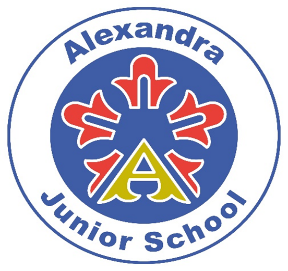 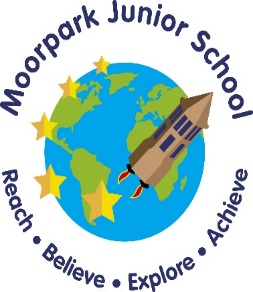 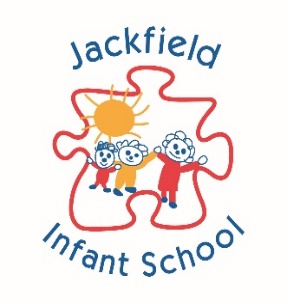 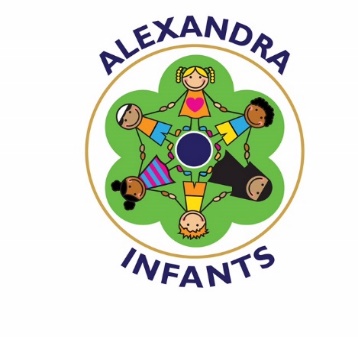 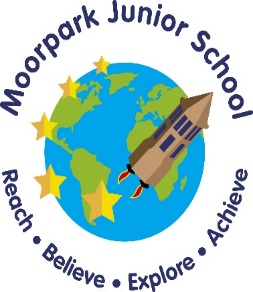 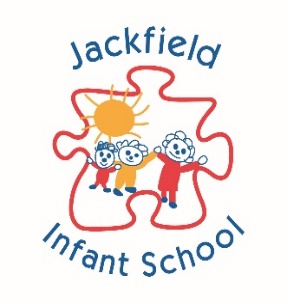 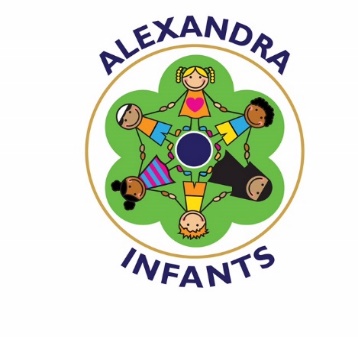 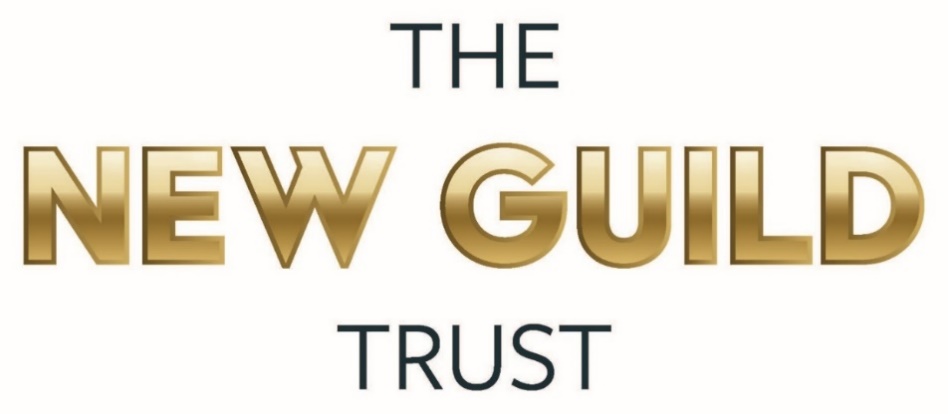 Suspension and Permanent Exclusion PolicyPOLICYThis policy has been adopted on behalf of all academy schools in The New Guild Trust:Moorpark Junior SchoolJackfield Infant SchoolAlexandra Junior SchoolAlexandra Infants’ SchoolApproval and ReviewCONTENTS1.   Aims	32.   Legislation and Statutory Guidance	33.   Definition	34.  The Decision to Exclude	45.   Roles and Responsibilities	46.   Considering the Reinstatement of a Pupil	77.   An Independent Review	98.   School Registers	109.   Returning from a Suspension	1110. Monitoring Arrangements	1111. Links with Other Policies	12APPENDIX 1: Independent Review Panel Training	13AimsOur school aims to ensure that:The exclusions process is applied fairly and consistentlyThe exclusions process is understood by governors, staff, parents and pupilsPupils in school are safe and happyPupils do not become NEET (Not in Education, Employment or Training)Ensure all suspensions and permanent exclusions are carried out lawfullyOur MAT is aware that off-rolling is unlawful.  Ofsted defines off-rolling as:“The practice of removing a pupil from the school roll without a formal, permanent exclusion or by encouraging a parent to remove their child from the school roll, when the removal is primarily in the interests of the school rather than in the best interests of the pupil.”We will not suspend or exclude pupils unlawfully by directing them off site, or not allowing pupils to attend school:Without following the statutory procedure or formally recording the event, e.g. sending them home to 'cool off'.Because they have special educational needs and/or a disability (SEND) that the school feels unable to support.Due to poor academic performance.Because they haven't met a specific condition, such as attending a reintegration meeting.By exerting undue influence on a parent to encourage them to remove their child from the school.Legislation and Statutory GuidanceThis policy is based on statutory guidance from the Department for Education: Suspension and permanent exclusion from maintained schools, academies and pupil referral units in England, including pupil movement.It is based on the following legislation, which outline schools’ powers to exclude pupils:Section 52 of the Education Act 2002, as amended by the Education Act 2011The School Discipline (Pupil Exclusions and Reviews) (England) Regulations 2012In addition, the policy is based on:Part 7, chapter 2 of the Education and Inspections Act 2006, which looks at parental responsibility for excluded pupilsSection 579 of the Education Act 1996, which defines ‘school day’ The Education (Provision of Full-Time Education for Excluded Pupils) (England) Regulations 2007, as amended by The Education (Provision of Full-Time Education for Excluded Pupils) (England) (Amendment) Regulations 2014The Equality Act 2010Children and Families Act 2014This policy complies with our funding agreement and articles of association.DefinitionSuspension – when a pupil is removed from the school for a fixed period. This was previously referred to as a ‘fixed-term exclusion’.Permanent exclusion – when a pupil is removed from the school permanently and taken off the school roll.  This is sometimes referred to as an ‘exclusion’.Off-site direction – when a governing board of a maintained school requires a pupil to attend another education setting temporarily, to improve their behaviour.Parent – any person who has parental responsibility and any person who has care of the child. Managed move – when a pupil is transferred to another school permanently. All parties, including parents and the admission authority for the new school, should consent before a managed move occurs.For the purposes of exclusions, school day is defined as any day on which there is a school session. Therefore, INSET or staff training days do not count as a school day. The Decision to ExcludeOnly the Headteacher, or acting Headteacher, can suspend or permanently exclude a pupil from school.  A permanent exclusion will be taken as a last resort.We are committed to following all statutory exclusions procedures to ensure that every child receives an education in a safe and caring environment.A decision to exclude a pupil will be taken only:In response to serious or persistent breaches of the school’s behaviour policy, andIf allowing the pupil to remain in school would seriously harm the education or welfare of others Before deciding whether to exclude a pupil, either permanently or for a fixed period, the Headteacher will:Consider all the relevant facts and evidence, including whether the incident(s) leading to the exclusion were provoked.Allow the pupil to give their version of events.Consider if the pupil has special educational needs (SEN).Consider whether the pupil is especially vulnerable (e.g. the pupil has a social worker, or is a looked-after child (LAC))Consider whether all alternative solutions have been explored, such as off-site direction or managed movesThe Headteacher will consider the views of the pupil, in light of their age and understanding, before deciding to suspend or exclude, unless it would not be appropriate to do so.Pupils who need support to express their views will be allowed to have their views expressed through an advocate, such as a parent or social worker.The Headteacher will not reach their decision until they have heard from the pupil, and will inform the pupil of how their views were taken into account when making the decision.Roles and Responsibilities5.1  The Headteacher Informing ParentsThe Headteacher will immediately provide the following information, in writing, to the parents or carers of an excluded pupil:The reason(s) for the suspension or exclusion.The length of the suspension or, for a permanent exclusion, the fact that it is permanent.Information about parents’/ carers’ right to make representations about the exclusion to the governing board and how the pupil may be involved in this.How any representations should be madeWhere there is a legal requirement for the governing board to meet to consider the reinstatement of a pupil, and that parents or carers have a right to attend a meeting, be represented at a meeting (at their own expense) and to bring a friend.The Headteacher will also notify parents or carers by the end of the afternoon session on the day their child is excluded that for the first 5 school days of an exclusion, or until the start date of any alternative provision where this is earlier, parents or carers are legally required to ensure that their child is not present in a public place during school hours without a good reason.  Parents or carers may be given a fixed penalty notice or prosecuted if they fail to do this. If alternative provision is being arranged, the following information will be included when notifying parents or carers of an exclusion:The start date for any provision of full-time education that has been arranged. The start and finish times of any such provision, including the times for morning and afternoon sessions, where relevant.The address at which the provision will take place.Any information required by the pupil to identify the person they should report to on the first day.Where this information on alternative provision is not reasonably ascertainable by the end of the afternoon session, it may be provided in a subsequent notice, but it will be provided no later than 48 hours before the provision is due to start. The only exception to this is where alternative provision is to be provided before the sixth day of an exclusion, in which case the information can be provided with less than 48 hours’ notice with parents’ or carers’ consent.The only exception to this is where alternative provision is to be provided before the sixth day of a suspension or permanent exclusion, in which case the school reserves the right to provide the information with less than 48 hours’ notice, with parents’ consent.Informing the Governing Board and Local AuthorityThe Headteacher will immediately notify the governing board and the Local Authority (LA) of:A permanent exclusion, including when a suspension is made permanent.Any suspension or permanent exclusions which would result in the pupil being excluded for more than 5 school days (or more than 10 lunchtimes) in a term.Exclusions which would result in the pupil missing a public examination.For a permanent exclusion, if the pupil lives outside the LA in which the school is located, the Headteacher will also immediately inform the pupil’s ‘home authority’ of the exclusion and the reason(s) for it without delay.For all other exclusions, the Headteacher will notify the governing board and LA once a term.Informing the Local Authority (LA)The Headteacher will notify the LA of all suspensions and permanent exclusions without delay, regardless of the length of a suspension.The notification will include:The reason(s) for the suspension or permanent exclusionThe length of a suspension or, for a permanent exclusion, the fact that it is permanentFor a permanent exclusion, if the pupil lives outside the LA in which the school is located, the Headteacher will also, without delay, inform the pupil’s ‘home authority’ of the exclusion and the reason(s) for it.Informing the pupil’s social worker and/or virtual school head (VSH)If a: Pupil with a social worker is at risk of suspension or permanent exclusion, the Headteacher will inform the social worker as early as possible Pupil who is a looked-after child (LAC) is at risk of suspension or exclusion, the Headteacher will inform the VSH as early as possibleThis is in order to work together to consider what factors may be affecting the pupil’s behaviour, and what further support can be put in place to improve the behaviour.If the Headteacher decides to suspend or permanently exclude a pupil with a social worker / a pupil who is looked after, they will inform the pupil’s social worker / the VSH, as appropriate, without delay, that:They have decided to suspend or permanently exclude the pupil.The reason(s) for the decision.The length of the suspension or, for a permanent exclusion, the fact that it is permanent.The suspension or permanent exclusion affects the pupil’s ability to sit a National Curriculum test or public exam (where relevant).The social worker/VSH will be invited to any meeting of the governing board about the suspension or permanent exclusion. This is so they can provide advice on how the pupil’s background and/or circumstances may have influenced the circumstances of their suspension or permanent exclusion. The social worker should also help ensure safeguarding needs and risks and the pupil’s welfare are taken into account.Cancelling Suspensions and Permanent ExclusionsThe Headteacher may cancel a suspension or permanent exclusion that has already begun, but this will only be done where it has not yet been reviewed by the governing board. Where there is a cancellation:The parents, governing board and LA will be notified without delayWhere relevant, any social worker and VSH will notified without delayParents will be offered the opportunity to meet with the Headteacher to discuss the cancellation As referred to above, the Headteacher will report to the governing board once per term on the number of cancellationsThe pupil will be allowed back in schoolProviding Education During the First 5 Days of a Suspension or Permanent ExclusionDuring the first 5 days of a suspension, if the pupil is not attending alternative (AP) provision, the Headteacher will take steps to ensure that achievable and accessible work is set and marked for the pupil.  Online pathways such as Google Classroom or Oak Academy may be used for this. If the pupil has a special educational need or disability, the Headteacher will make sure that reasonable adjustments are made to the provision where necessary.If the pupil is looked after or if they have a social worker, the school will work with the LA to arrange AP from the first day following the suspension or permanent exclusion. Where this isn’t possible, the school will take reasonable steps to set and mark work for the pupil, including the use of online pathways.5.2  The Local Community Governing BoardResponsibilities regarding exclusions is delegated to Exclusion Committee of the Local Community Governing Body consisting of at least 3 governors. The Exclusion Committee of the Local Community Governing Body has a duty to consider the reinstatement of an excluded pupil (see section 6).The governing board has a duty to consider parents’ representations about a suspension or permanent exclusion. It has a duty to consider the reinstatement of a suspended or permanently excluded pupil (see sections 5 and 6) in certain circumstances.Within 14 days of receiving a request, the governing board will provide the secretary of state with information about any suspensions or exclusions within the last 12 months.For any suspension of more than 5 school days, the Local Community Governing Board will arrange suitable full-time education for the pupil. This provision will begin no later than the sixth day of the suspension.Monitoring and Analysing Suspensions and Exclusions DataThe governing board will challenge and evaluate the data on the school’s use of suspension, exclusion, off-site direction to alternative provision and managed moves.The governing board will consider:How effectively and consistently the school’s Positive Behaviour and Rewards Policy is being implementedThe school register and absence codesInstances where pupils receive repeat suspensionsInterventions in place to support pupils at risk of suspension or permanent exclusionAny variations in the rolling average of permanent exclusions, to understand why this is happening, and to make sure they are only used when necessary Timing of moves and permanent exclusions, and whether there are any patterns, including any indications which may highlight where policies or support are not workingThe characteristics of suspended and permanently excluded pupils, and why this is taking placeWhether the placements of pupils directed off-site into alternative provision are reviewed at sufficient intervals to assure that the education is achieving its objectives and that pupils are benefiting from itThe cost implications of directing pupils off-site5.3  The Local AuthorityFor permanent exclusions, the LA is responsible for arranging suitable full-time education to begin no later than the sixth day of the exclusion.For pupils who are LAC or have social workers, the LA and the school will work together arrange suitable full-time education to begin from the first day of the exclusion.6. 	Considering the Reinstatement of a Pupil The Exclusion Committee of the Local Community Governing Body will consider the reinstatement of an excluded pupil within 15 school days of receiving the notice of the exclusion if: The exclusion is permanent.It is a suspension which would bring the pupil's total number of school days of exclusion. to more than 15 in a term.It would result in a pupil missing a public examination.If requested to do so by parents, Exclusion Committee of the governing body will consider the reinstatement of an excluded pupil within 50 school days of receiving notice of the exclusion if the pupil would be excluded from school for more than 5 school days, but less than 16, in a single term. Where a suspension or permanent exclusion would result in a pupil missing a public examination, the Exclusion Committee of the Local Community Governing Body will consider the reinstatement of the pupil before the date of the examination. If this is not practicable, the Exclusion Committee of the Local Community Governing Body will consider the suspension or permanent exclusion and decide whether or not to reinstate the pupil. The following parties will be invited to a meeting of the governing board and allowed to make representations or share information:Parents.The pupil, if they are aged 17 or younger and it would be appropriate to their age and understanding (and, where requested, a representative or friend).The Headteacher.The pupil’s social worker, if they have one.The VSH, if the pupil is Looked After.The Local Community Governing Board will try to arrange the meeting within the statutory time limits set out above and must try to have it at a time that suits all relevant parties. However, its decision will not be invalid simply on the grounds that it was not made within these time limits.The Exclusion Committee of the Local Community Governing Body can either:Decline to reinstate the pupil, orDirect the reinstatement of the pupil immediately, or on a particular date.In reaching a decision, the Exclusion Committee of the Local Community Governing Body will consider whether the decision to suspend or permanently exclude was lawful, reasonable and procedurally fair and whether the Headteacher followed their legal duties.  The committee will consider the welfare and safeguarding of the pupil and their peers.  They will decide whether or not a fact is true ‘on the balance of probabilities’, which differs from the criminal standard of ‘beyond reasonable doubt’, as well as any evidence that was presented in relation to the decision to exclude.Minutes will be taken of the meeting, and a record of evidence considered kept.  The outcome will also be recorded on the pupil’s educational record. The Exclusion Committee of the Local Community Governing Body will notify, in writing, the Headteacher, parents or carers and the LA of its decision, along with reasons for its decision, without delay. Where an exclusion is permanent, the Exclusion Committee of the Local Community Governing Body’s decision will also include the following:The fact that it is permanent exclusion.Notice of parents’ or carers’ right to ask for the decision to be reviewed by an independent review panel, andThe date by which an application for an independent review must be made (15 school days from the date on which notice in writing of the governing board's decision is given to parents).The name and address to whom an application for a review should be submitted.That any application should set out the grounds on which it is being made and that, where appropriate, reference to how the pupil’s SEN are considered to be relevant to the permanent exclusion.That, regardless of whether the excluded pupil has recognised SEN, parents or carers have a right to require The New Guild Trust to appoint an SEN expert to attend the review.Details of the role of the SEN expert and that there would be no cost to parents or carer for this appointment.That parents or carers must make clear if they wish for an SEN expert to be appointed in any application for a review.That parents or carers may, at their own expense, appoint someone to make written and/or oral representations to the panel, and parents or carers may also bring a friend to the review.That if parents or carers believe that the permanent exclusion has occurred as a result of discrimination, they may make a claim under the Equality Act 2010 to the first-tier tribunal (Special Educational Needs and Disability), in the case of disability discrimination, or the County Court, in the case of other forms of discrimination.  A claim of discrimination made under these routes should be lodged within 6 months of the date on which the discrimination is alleged to have taken place.7. 	An Independent Review If parents or carers apply for an independent review, the New Guild Trust will arrange for an independent panel to review the decision of the local community governing board not to reinstate a permanently excluded pupil. Applications for an independent review must be made within 15 school days of notice being given to the parents or carers by Exclusion Committee of the Local Community Governing Body of its decision to not reinstate a pupil or, if after this time, within 15 school days of the final determination of a claim of discrimination under the Equality Act 2010 regarding the permanent exclusion.A panel of 3 or 5 members will be constituted with representatives from each of the categories below. Where a 5-member panel is constituted, 2 members will come from the school local community governors category and 2 members will come from the Headteacher category. A lay member to chair the panel who has not worked in any school in a paid capacity, disregarding any experience as a school governor or volunteer.School governors who have served as a governor for at least 12 consecutive months in the last 5 years, provided they have not been teachers or Headteachers during this time.Headteachers or individuals who have been a Headteacher within the last 5 years.A person may not serve as a member of a review panel if they:Are a trustee of the New Guild Trust, or governing board of the excluding school.Are the Headteacher of the excluding school, or have held this position in the last 5 years.Are an employee of the New Guild Trust, or the governing board, of the excluding school (unless they are employed as a Headteacher at another school).Have, or at any time have had, any connection with the New Guild Trust, school, governing board, parents or pupil, or the incident leading to the exclusion, which might reasonably be taken to raise doubts about their impartially.Have not had the required training within the last 2 years (see appendix 1 for what training must cover).The panel must consider the interests and circumstances of the pupil, including the circumstances in which the pupil was permanently excluded, and have regard to the interests of other pupils and people working at the school.Taking into account the pupil’s age and understanding, the pupil or their parents will be made aware of their right to attend and participate in the review meeting and the pupil should be enabled to make representations on their own behalf, should they desire to.Where a SEN expert is present, the panel must seek and have regard to the SEN expert’s view of how SEN may be relevant to the pupil’s permanent exclusion. Where a social worker is present, the panel must have regard to any representation made by the social worker of how the pupil’s experiences, needs, safeguarding risks and/or welfare may be relevant to the pupil’s permanent exclusion. Where a VSH is present, the panel must have regard to any representation made by the social worker of how any of the child's background, education and safeguarding needs were considered by the Headteacher in the lead up to the permanent exclusion, or are relevant to the pupil’s permanent exclusion.A clerk will be appointed to the panel.The independent panel will decide one of the following:Uphold the Local Community Governing Body’s decision.Recommend that the Local Community Governing Body reconsiders reinstatement.Quash the local community governing board’s decision and direct that they reconsider reinstatement (only when the decision is judged to be flawed).New evidence may be presented, though the school cannot introduce new reasons for the permanent exclusion or the decision not to reinstate. The panel must disregard any new reasons that are introduced. In deciding whether the decision was flawed, and therefore whether to quash the decision not to reinstate, the panel must only take account of the evidence that was available to the governing board at the time of making its decision. This includes any evidence that the panel considers would, or should, have been available to the governing board and that it ought to have considered if it had been acting reasonably.If evidence is presented that the panel considers it is unreasonable to expect the governing board to have been aware of at the time of its decision, the panel can take account of the evidence when deciding whether to recommend that the governing board reconsider reinstatement.The panel’s decision can be decided by a majority vote.  In the case of a tied decision, the chair has the casting vote. Once the panel has reached its decision, the panel will notify all parties in writing without delay. This notification will include: The panel’s decision and the reasons for it.Where relevant, details of any financial readjustment or payment to be made if the governing board does not subsequently decide to offer to reinstate the pupil within 10 school days.Any information that the panel has directed the governing board to place on the pupil’s educational record.8. 	School RegistersA pupil's name will be removed from the school admissions register if: 15 school days have passed since the parents or carers were notified of the exclusion panel’s decision to not reinstate the pupil and no application has been made for an independent review panel, orThe parents or carers have stated in writing that they will not be applying for an independent review panelWhere an application for an independent review has been made, the Local Community Governing Body will wait until that review has concluded before removing a pupil’s name from the register.Where alternative provision has been made for an excluded pupil and they attend it, code B (education off-site) or code D (dual registration) will be used on the attendance register. Where excluded pupils are not attending alternative provision, code E (absent) will be used. Making a Return to the LAWhere a pupil’s name is to be removed from the school admissions register because of a permanent exclusion, the school will make a return to the LA. The return will include: The pupil’s full name.The full name and address of any parent with whom the pupil normally resides.At least 1 telephone number at which any parent with whom the pupil normally resides can be contacted in an emergency.The grounds upon which their name is to be deleted from the admissions register (i.e., permanent exclusion).Details of the new school the pupil will attend, including the name of that school and the first date when the pupil attended or is due to attend there, if the parents have told the school the pupil is moving to another school.Details of the pupil’s new address, including the new address, the name of the parent(s) the pupil is going to live there with, and the date when the pupil is going to start living there, if the parents have informed the school that the pupil is moving house.This return must be made as soon as the grounds for removal is met and no later than the removal of the pupil’s name.9. 	Returning from a SuspensionFollowing a suspension, a re-integration meeting will be held involving the pupil, parents or carers, a member of senior staff and other staff, where appropriate. The following measures may be implemented when a pupil returns from a fixed-term exclusion:Change of classroom access/increase in support for emotional development – small group nurture for lessons and break-times, satellite INSPIRE class.Internal isolation – lessons or/and break-time.Agreeing a behaviour contract and expectations for improved behaviour. Putting a pupil ‘on report’.Part-time timetables will not be used as a tool to manage behaviour and, if used, will be put in place for the minimum time necessary.The strategy will be regularly reviewed and adapted where necessary throughout the reintegration process in collaboration with the pupil, parents, and other relevant parties. 10. 	Monitoring ArrangementsThe school will collect data on the following:Attendance, permanent exclusions and suspensions Use of pupil referral units, off-site directions and managed movesAnonymous surveys of staff, pupils, governors/Trustees and other stakeholders on their perceptions and experiences.Senior leaders monitor the number of exclusions every term and reports back to the local community governors. They also liaise with the local authority to ensure suitable full-time education for excluded pupils. The data will be analysed from a variety of perspectives including:At school level.By age group.By time of day/week/term.By protected characteristics.The school will use the results of this analysis to make sure it is meeting its duties under the Equality Act 2010. If any patterns or disparities between groups of pupils are identified by this analysis, the school will review its policies in order to tackle it.This policy will be reviewed by the senior leadership at least annually.  At every review, the policy will be shared with the Local Community Governing Body. 11. 	Links with Other PoliciesThis Suspension and Permanent Exclusions Policy is linked to our:Positive Behaviour and Rewards Policy.SEN Policy and information report.Attendance.APPENDIX 1Independent Review Panel TrainingThe New Guild Trust must ensure that all members of an independent review panel and clerks have received training within the 2 years prior to the date of the review. Training must have covered:The requirements of the primary legislation, regulations and statutory guidance governing exclusions, which would include an understanding of how the principles applicable in an application for judicial review relate to the panel’s decision making.The need for the panel to observe procedural fairness and the rules of natural justice.The role of the chair and the clerk of a review panel.The duties of Headteachers, governing boards and the panel under the Equality Act 2010.The effect of Section 6 of the Human Rights Act 1998 (acts of public authorities unlawful if not compatible with certain human rights) and the need to act in a manner compatible with human rights protected by that Act.Committee to Approve PolicyTrust BoardDate of Trustee Board / Academy Committee Approval December 2022Chair of Trustee Board / Academy CommitteeMrs L EagleSignatureL EagleAccounting OfficerMrs Karen PetersSignatureK PetersPolicy Review Period 12 monthsDate of Policy ReviewDecember 2023Version ControlVersion ControlVersion ControlVersion ControlVersionDate ApprovedChanges Reason for Alterations InitialJuly 2020July 2021No changes.Dec 2022Exclusions Policy renamed and reviewed.Changes in line with new DfE guidance.